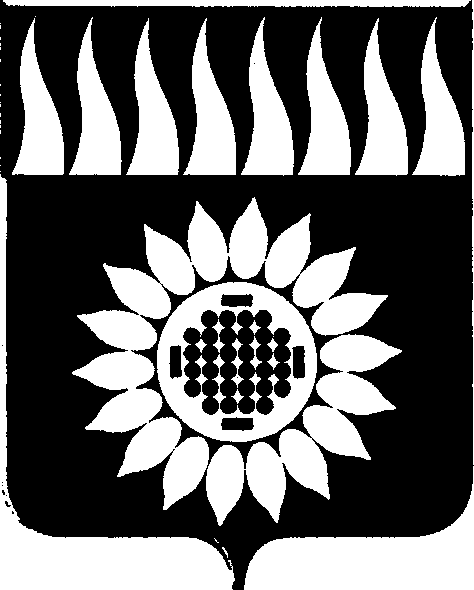 ГОРОДСКОЙ ОКРУГ ЗАРЕЧНЫЙД У М Ашестой  созыв_____________________________________________________________________________________________________СЕМЬДЕСЯТ СЕДЬМОЕ ОЧЕРЕДНОЕ ЗАСЕДАНИЕР Е Ш Е Н И Е17.12.2020 № 108-РО внесении дополнений в прогнозный план (перечень) приватизации муниципального имущества городского округа Заречный на 2020 год В соответствии с Федеральным законом от 22 июля 2008 года № 159-ФЗ «Об особенностях отчуждения недвижимого имущества, находящегося в государственной или в муниципальной собственности и арендуемого субъектами малого и среднего предпринимательства, и о внесении изменений в отдельные законодательные акты Российской Федерации», Положением о порядке управления муниципальным имуществом в городском округе Заречный, утвержденным решением Думы городского округа Заречный от 27.02.2014 № 10-Р, на основании ст. 25 Устава городского округа ЗаречныйДума решила:1. Дополнить Приложение № 1 к решению Думы городского округа Заречный от 13.08.2020 № 54-Р «Об утверждении прогнозного плана (перечня) и условий приватизации муниципального имущества городского округа Заречный на 2020 год» объектами муниципальной собственности: Председатель Думы городского округа                        		А.А. КузнецовГлава городского округа				                   А.В. Захарцев№ п/пНаименование имуществаМестонахождение имуществаНачальная цена имуществаСпособ приватизацииСпособ оплатыОбременение имуществаИные необходимые для приватизации имущества сведения69Нежилые помещение № 13, 14, 15 (по поэтажному плану цокольного этажа) с кадастровыми номерами 66:42:0101028:1774, 66:42:0101028:1775 общей площадью 22,3 кв.м.Свердловская область, г. Заречный, ул. Кузнецова, д. 11364474,92Использование преимущественного права арендатора ООО «Заречье» на приобретение арендуемого имуществарассрочкаДоговор аренды от 25.05.2016 № 347А-70Часть производственно – складского здания № 11 с кадастровым номером 66:42:0000000:2039, общей площадью 197,2 кв.м.Свердловская область, г. Заречный, ул. Попова904800,0Использование преимущественного права арендатора ООО «Пролайн» на приобретение арендуемого имуществарассрочкаДоговор аренды от 04.09.2017 № 360А-